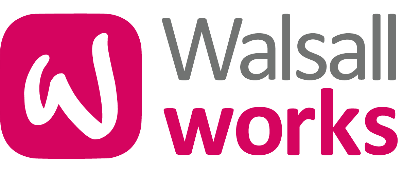 Personal ProfilesHonest, responsible warehouse worker who is neat, tidy and safety conscious. Has a flexible, mature, patient, steady and adaptable approach to work and is willing to learn how to use new technology.Hard working and reliable person capable of working as part of a team and following instructions with minimal supervision. Keen to undertake practical work utilising my skills and knowledge.Fully experienced Manager/Supervisor within the sheet metal industry with a background in the manufacture of air conditioning systems. Self-motivated and determined with the ability to get on well with people of all ages. Working effectively as part of a team as well as leading others. Looking to gain a position with a forward thinking and progressive company. Holds a clean current driving licence.Experienced in all aspects of groundwork, am physically fit and enjoy working outside in all weathers. Possessing the stamina and strength to perform demanding work involving lifting and carrying. Can work equally well alone and as part of a team.Capable of a full range of gardening tasks, having a keen interest in all aspects of gardening and crop rotation. Like to work as part of a team, but possess the ability to work in independent situations. Capable of following verbal instructions and diagrams.An enthusiastic Building Surveyor with a wide variety of experience, the bulk of which has been gained in a property management role. Self-motivated, reliable team player with good communication and interpersonal skills. Combining a flexible approach, with sound practical problem solving.Competent labourer with extensive skills and abilities in all site duties. Reliable, versatile and used to working long hours. Keen to learn new skills and prepared to undertake further training. Consider myself to be hardworking, reliable and punctual.A reliable, good time keeper, happy to work both indoors and outdoors. Am honest and dependable and can work well with others, always remaining polite and friendly. Adaptable to working environment and physically fit with a good head for heights. A self-motivated, competent and well organised individual, offering a wealth of experience in engineering practices. Good knowledge of Health and Safety within the workplace, operating well on own initiative.An honest and reliable, hardworking and competent individual who is efficient in any task. A flexible approach with an aptitude for working either in a team or a supervisory role. Capable of working under pressure, and to deadlines to ensure contracts are completed.Qualified, experienced and artistic sign writer with the ability to design and create a range of poster, signs and displays, seeing the project through to completion, ensuring customer satisfaction and quality of work.Determined, self-motivated, effective individual who works well under pressure and has proven to be resourceful and have experience of man management. Organised sales and purchasing departments in line with production and customer requirements.Honest and dependable production worker, effective under pressure and keen to achieve a high standard of work, whilst meeting targets and tight deadlines.Responsible, honest and reliable person who gets on well with people at all levels. Has the ability to work accurately and pays great attention to detail. Patient, helpful and polite whilst working under pressure, on own initiative or as part of a team.A conscientious, hardworking and trustworthy individual who works well as part of a team or on own initiative. Experienced and qualified security guard, who has worked in the public and commercial sectors, and enjoys protecting people and property. Gets on well with people at all levels.Hardworking, reliable and self-motivated individual who works equally well within a team environment or on my own. Capable of prioritising own work load and experienced in dealing with customer enquiries and requests. Consider myself to be honest and can offer a flexible and adaptable approach to work.Hardworking, honest and reliable person, capable of working alone unsupervised and as part of a team. Possessing an adaptable and flexible approach to work. Proficient at work requiring accuracy, care and attention to detail. Enjoys meeting people and working in different settings.A reliable, honest and patient individual with the ability to achieve tasks when working alone or as part of a team. An excellent time keeper who can prioritise his workload and can work to deadlines. Has a flexible and confident approach to work and works well with people at all levels.Experienced labourer and construction worker, possessing the ability to work alone using my own initiative as well as part of a team, getting on well with others. Careful and patient in my approach to work, with the flexibility to work long hours and at varying sites throughout the .Fully experienced construction operative who is self-motivated and determined with a flexible and adaptable approach to work. Competent with proven ability in a wide range of construction related work.